PHỤ LỤC V:KÝ HIỆU VÀ PHÂN LỚP CÁC YẾU TỐ NỘI DUNG BẢN ĐỒ HIỆN TRẠNG SỬ DỤNG ĐẤT
(Ban hành kèm theo Thông tư số 08/2024/TT-BTNMT ngày 31 tháng 7 năm 2024 của Bộ trưởng Bộ Tài nguyên và Môi trường)I. QUY ĐỊNH CHUNG1. Ký hiệu và phân lớp các yếu tố nội dung bản đồ hiện trạng sử dụng đất được áp dụng thống nhất để lập bản đồ hiện trạng sử dụng đất cấp xã, cấp huyện, cấp tỉnh, vùng kinh tế - xã hội và cả nước.2. Ký hiệu gồm có 3 loại:a) Ký hiệu vẽ theo tỷ lệ: vẽ đúng theo hình dạng, kích thước của địa vật tính theo tỷ lệ bản đồ;b) Ký hiệu vẽ nửa theo tỷ lệ: ký hiệu có một chiều tỷ lệ với kích thước thực của địa vật, chiều kia biểu thị quy ước không theo tỷ lệ bản đồ;c) Ký hiệu không theo tỷ lệ là ký hiệu vẽ quy ước, không theo đúng tỷ lệ, kích thước của địa vật; các ký hiệu này dùng trong trường hợp địa vật không vẽ được theo tỷ lệ bản đồ và một số trường hợp địa vật vẽ được theo tỷ lệ nhưng cần sử dụng thêm ký hiệu quy ước đặt vào vị trí quy định để tăng thêm khả năng đọc, khả năng định hướng của bản đồ.3. Mỗi ký hiệu có tên gọi, mẫu trình bày và giải thích nguyên tắc thể hiện.4. Kích thước và ghi chú lực nét bên cạnh ký hiệu tính bằng mi li mét (mm), nếu ký hiệu không có ghi chú lực nét bên cạnh thì qui ước lực nét là 0,15 mm. Ký hiệu nửa theo tỷ lệ chỉ ghi kích thước qui định cho phần không theo tỷ lệ, phần còn lại vẽ theo tỷ lệ bản đồ thành lập.5. Trong phần giải thích ký hiệu chỉ giải thích những ký hiệu chưa được phổ biến rộng rãi hoặc ký hiệu dễ gây hiểu nhầm lẫn và giải thích một số quy định, chỉ dẫn biểu thị.6. Tâm của ký hiệu xác định như sau:a) Tâm của ký hiệu không theo tỷ lệ được bố trí trùng với tâm của đối tượng bản đồ;b) Ký hiệu có dạng hình học như hình tròn, hình vuông, hình tam giác, hình chữ nhật... thì tâm của ký hiệu là tâm của hình hình học;c) Ký hiệu tượng hình có chân là vòng tròn như ký hiệu thể hiện nhà thờ,...thì tâm của ký hiệu là tâm của vòng tròn đó;d) Ký hiệu tượng hình có chân dạng đường đáy như ký hiệu thể hiện đình, chùa,...thì tâm của ký hiệu là điểm giữa của đường đáy.7. Những ký hiệu có kèm theo dấu (*) là ký hiệu quy định biểu thị trên bản đồ hiện trạng có tỷ lệ lớn nhất của cột tỷ lệ bản đồ đó.8. Bản đồ hiện trạng sử dụng đất cấp xã, cấp huyện và cấp tỉnh được lập ở kinh tuyến trục theo từng tỉnh, thành phố trực thuộc trung ương như sau:II. KÝ HIỆU BẢN ĐỒ HIỆN TRẠNG SỬ DỤNG ĐẤT1. Đường biên giới quốc gia, đường địa giới hành chính các cấp và ranh giới khoanh đất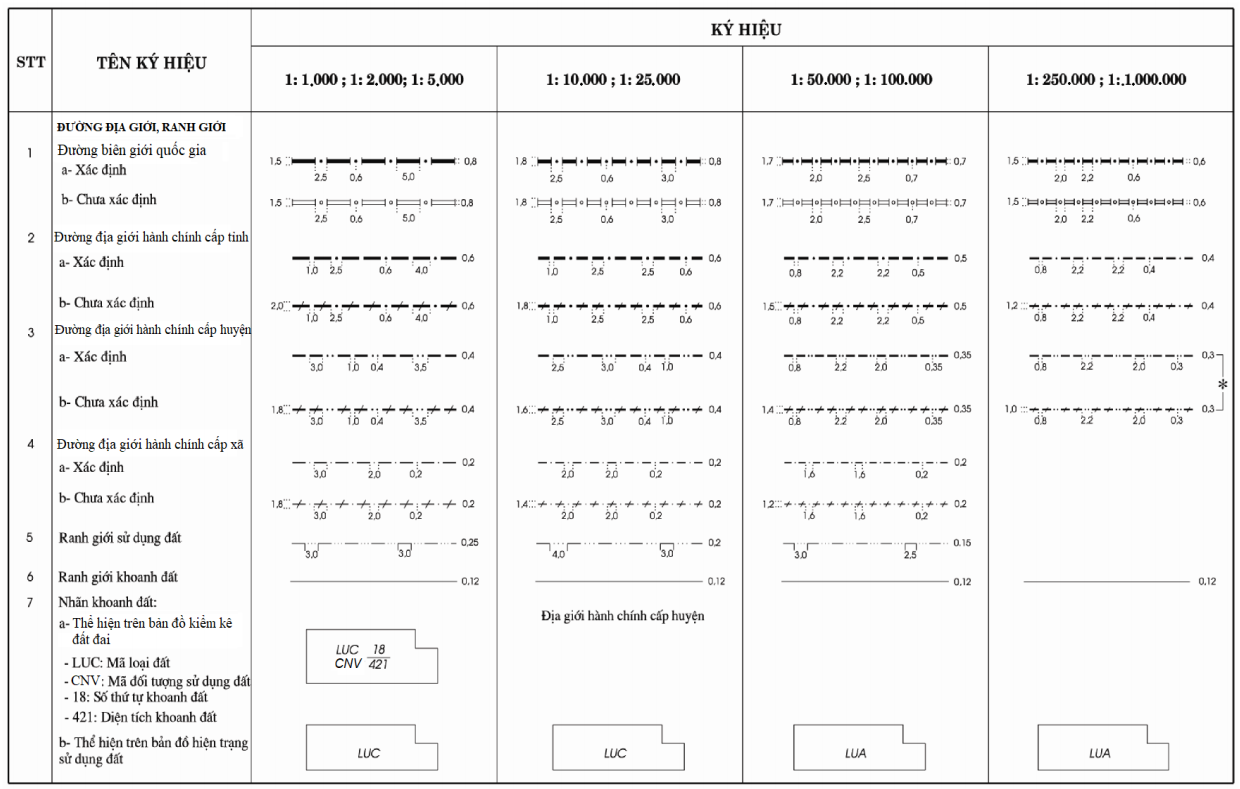 2. Đối tượng kinh tế, văn hóa, xã hội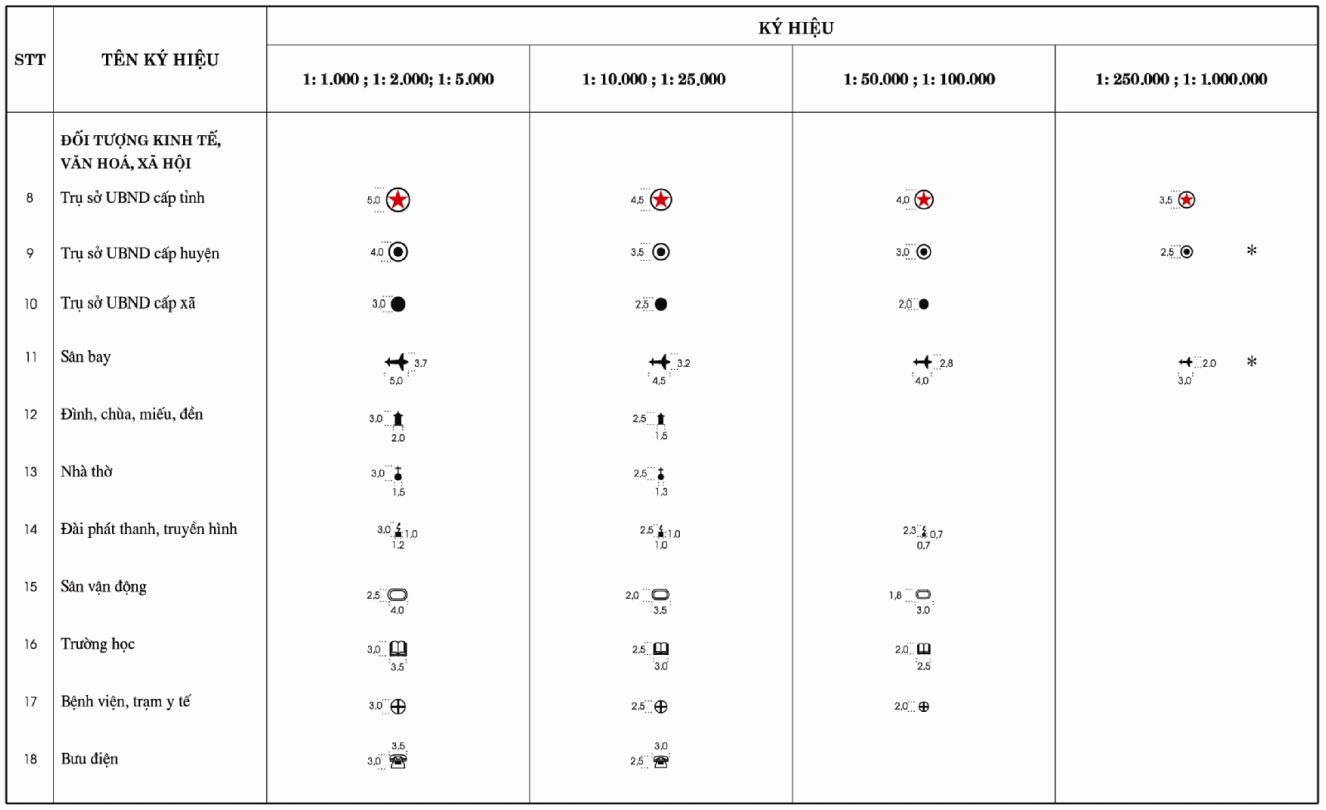 3. Đường giao thông và các đối tượng có liên quan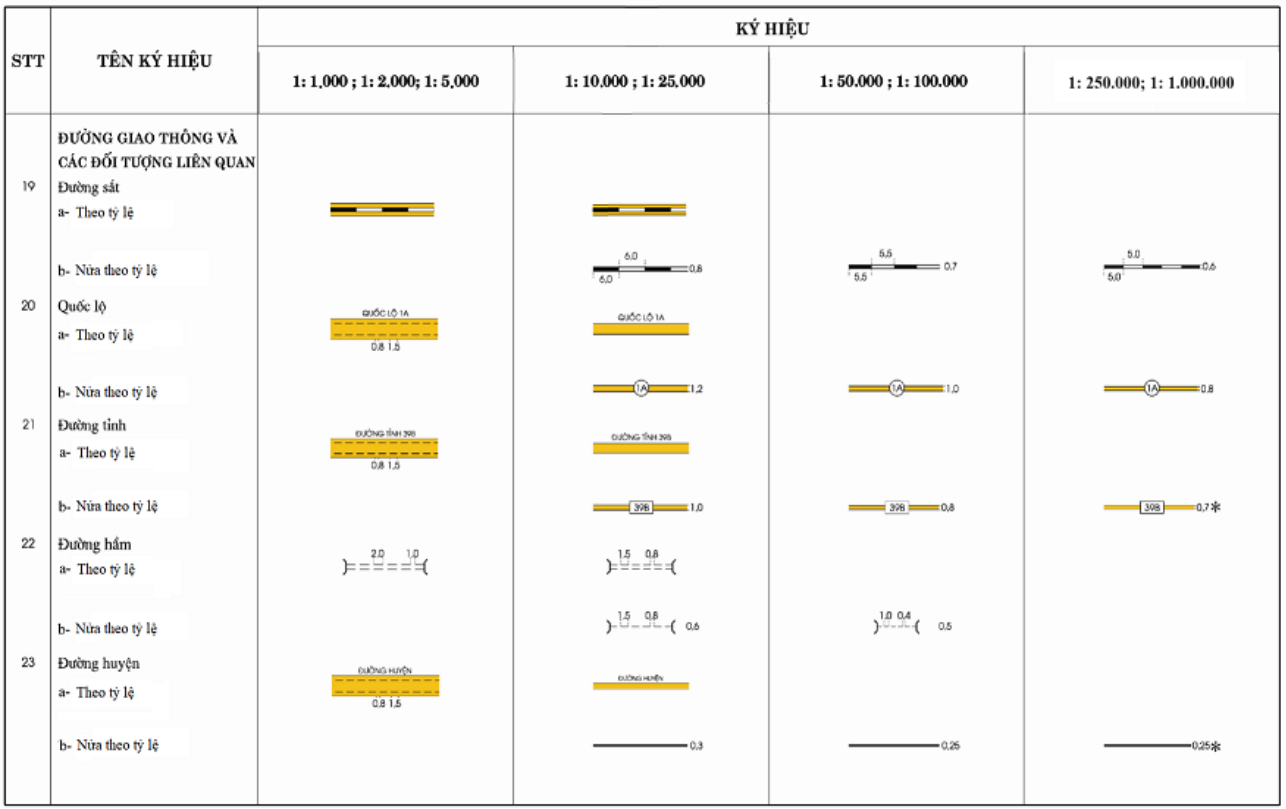 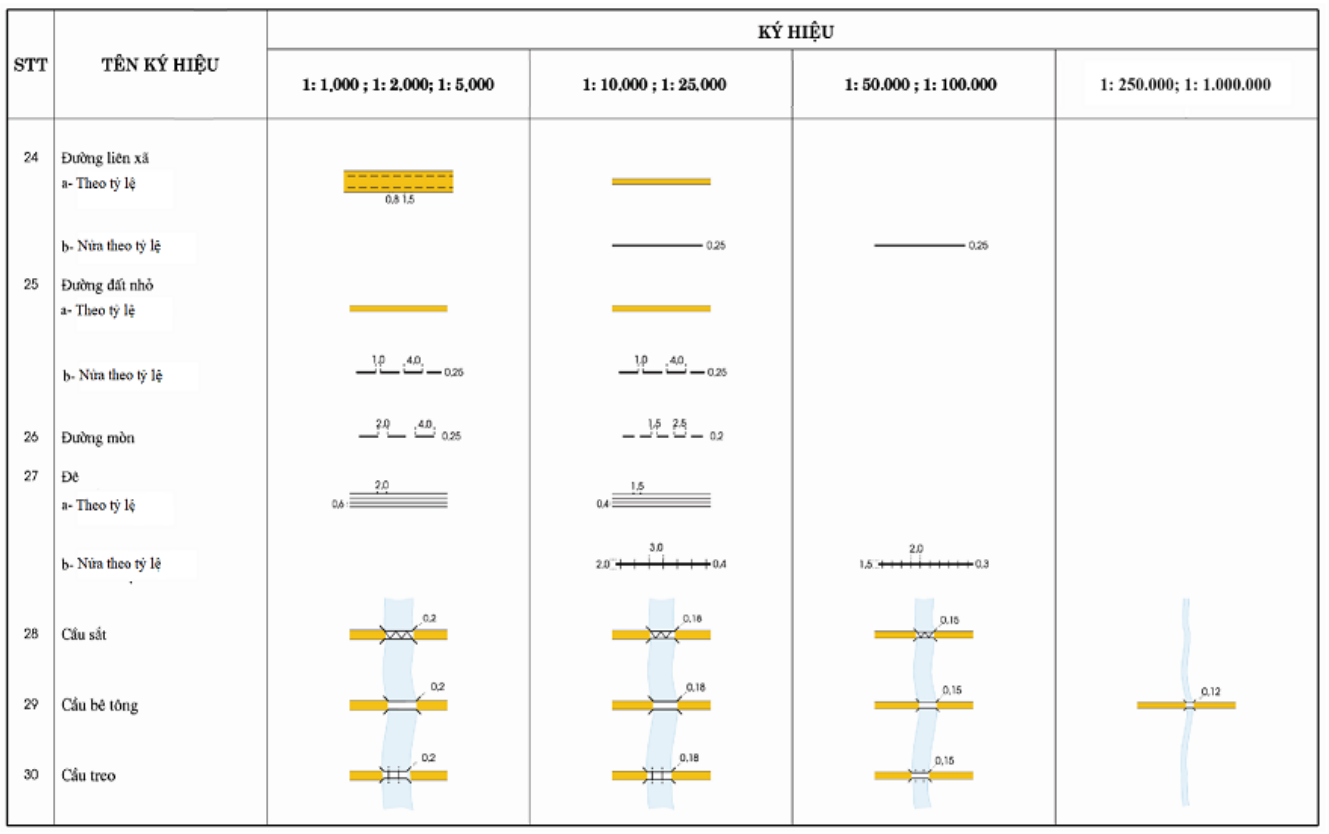 4. Thủy hệ và các đối tượng liên quan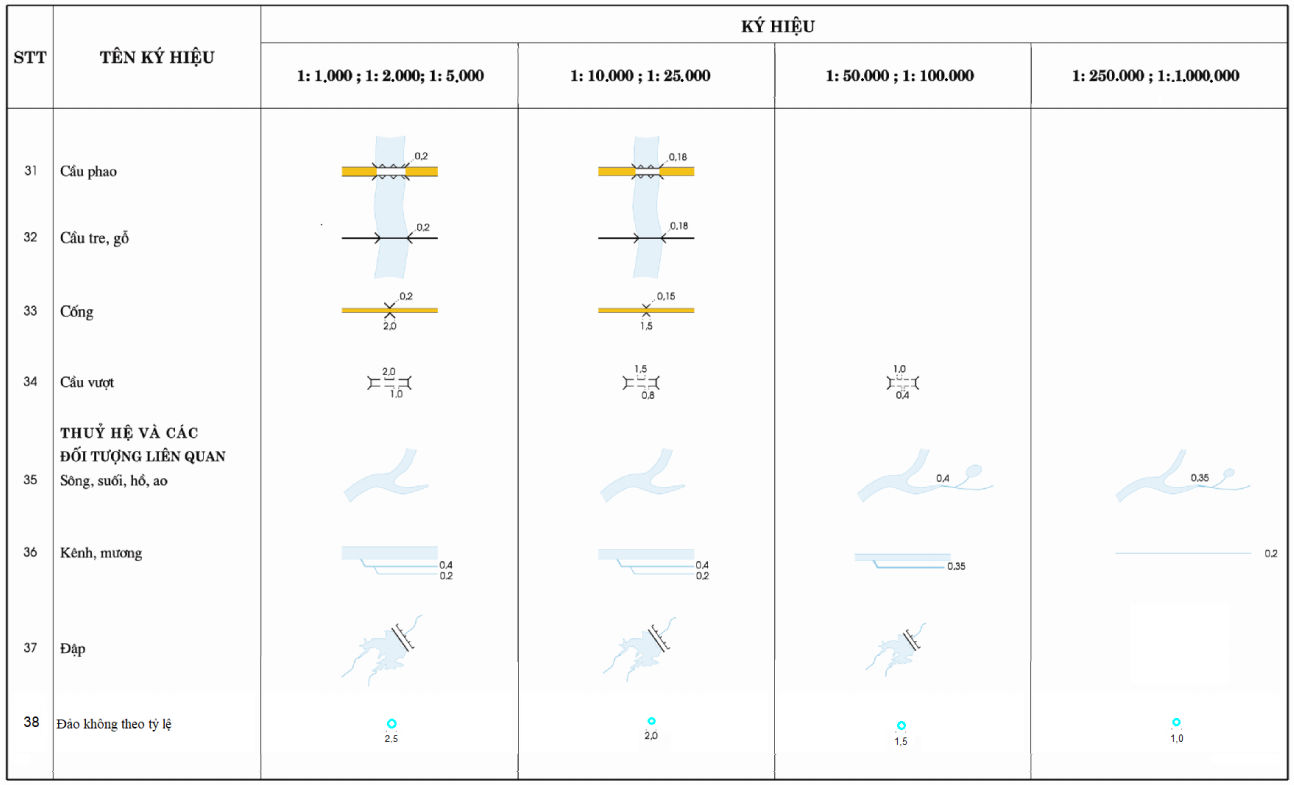 5. Địa hình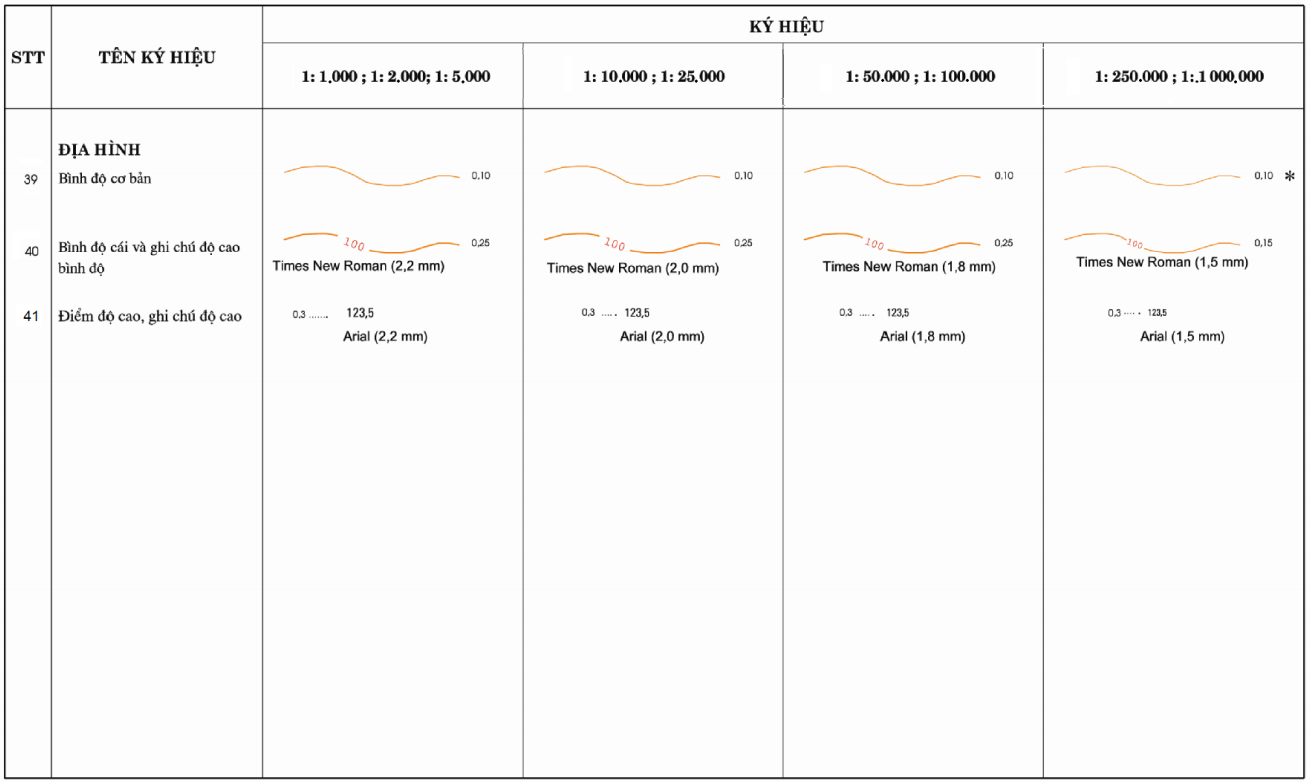 6. Màu loại đất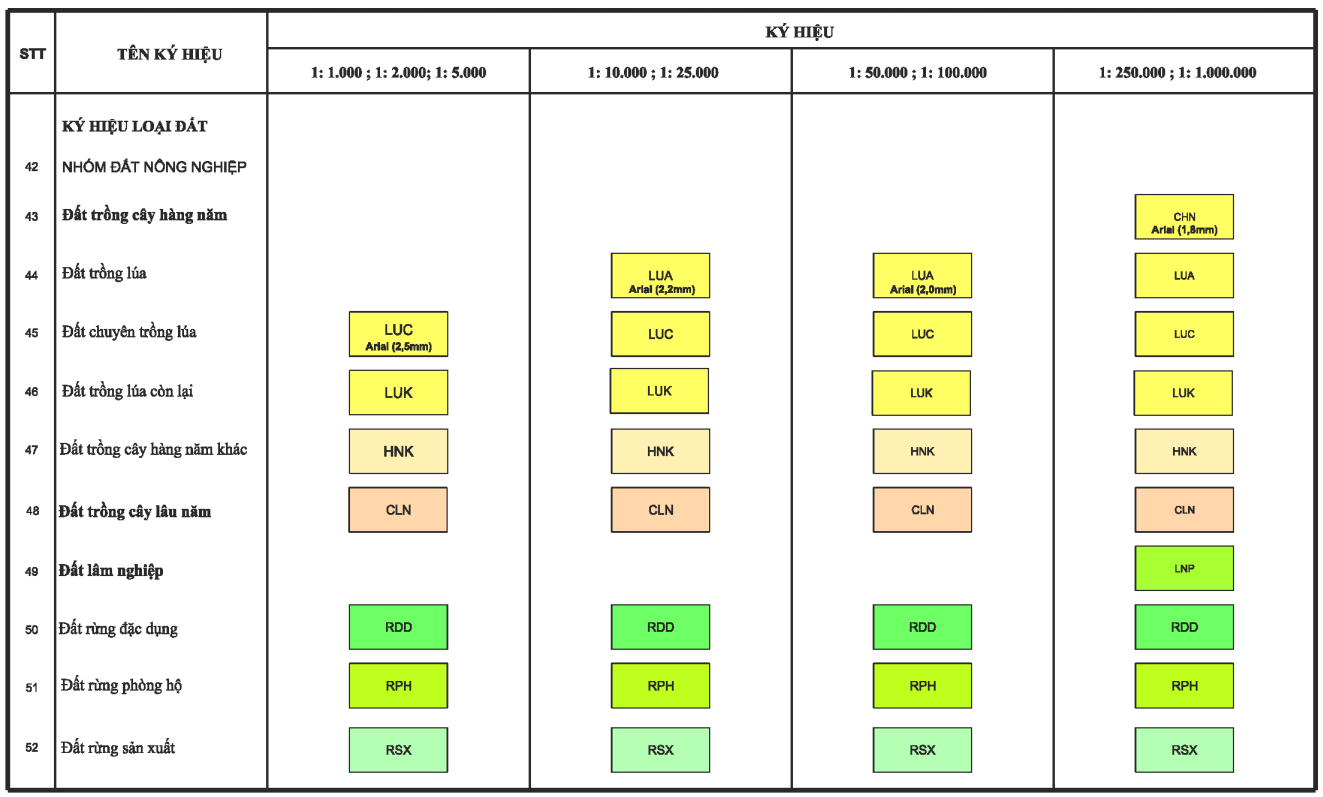 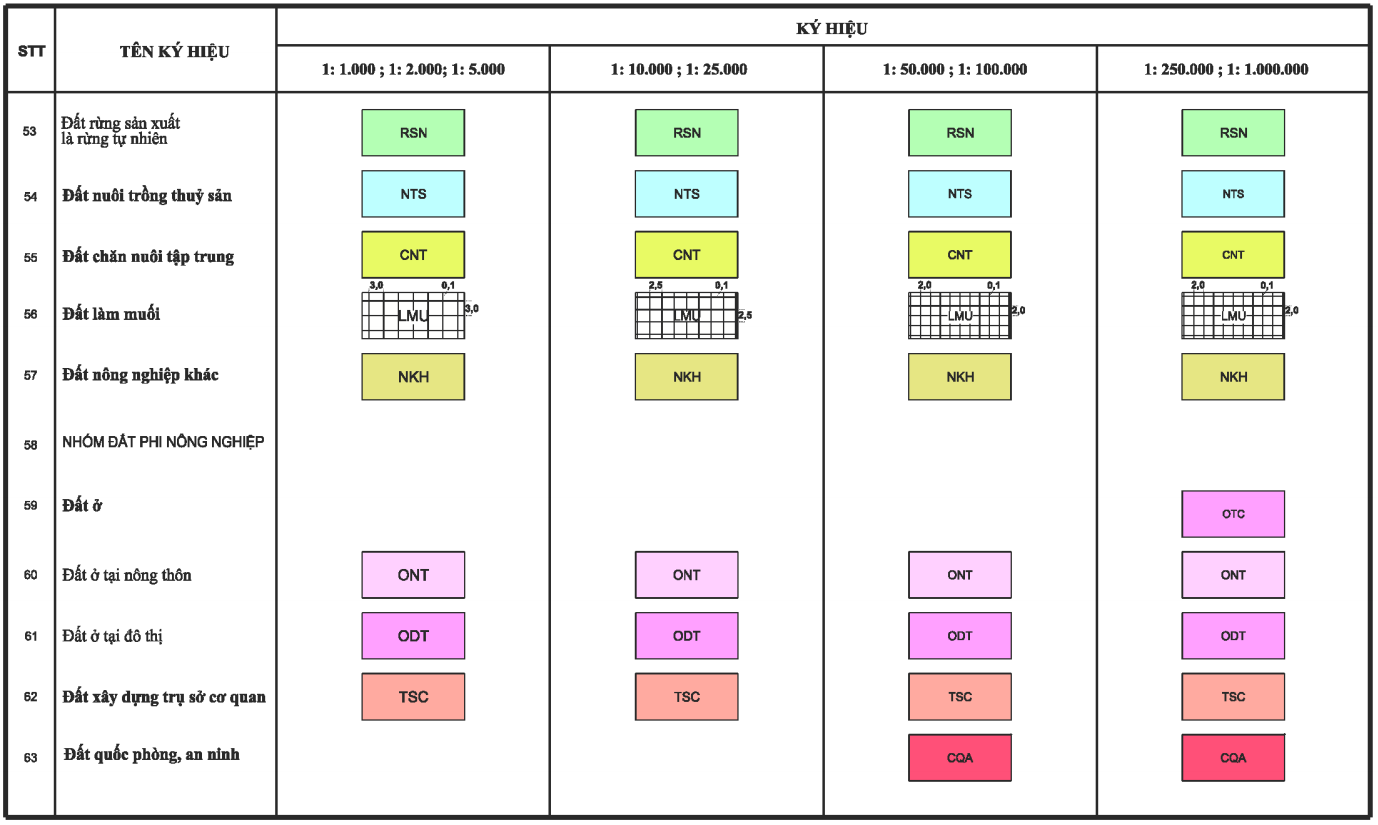 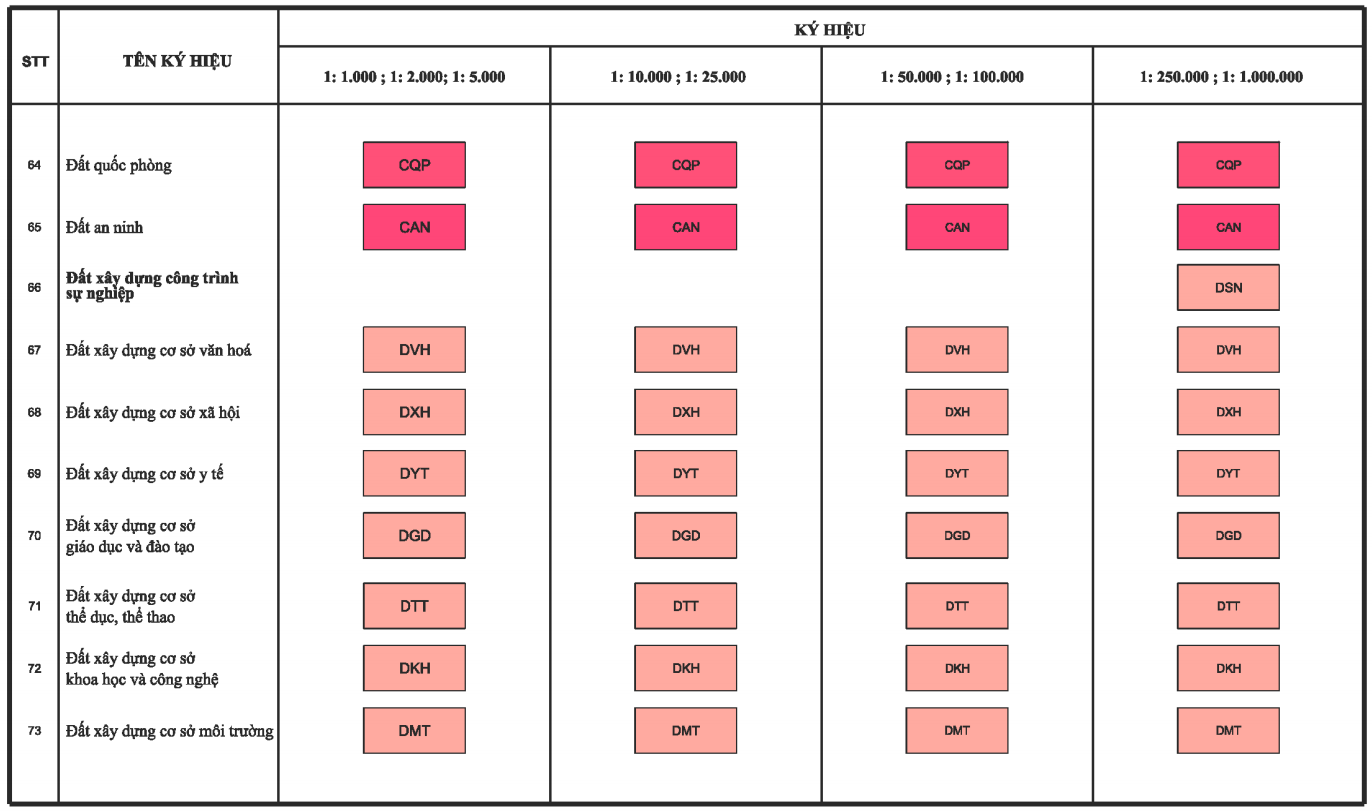 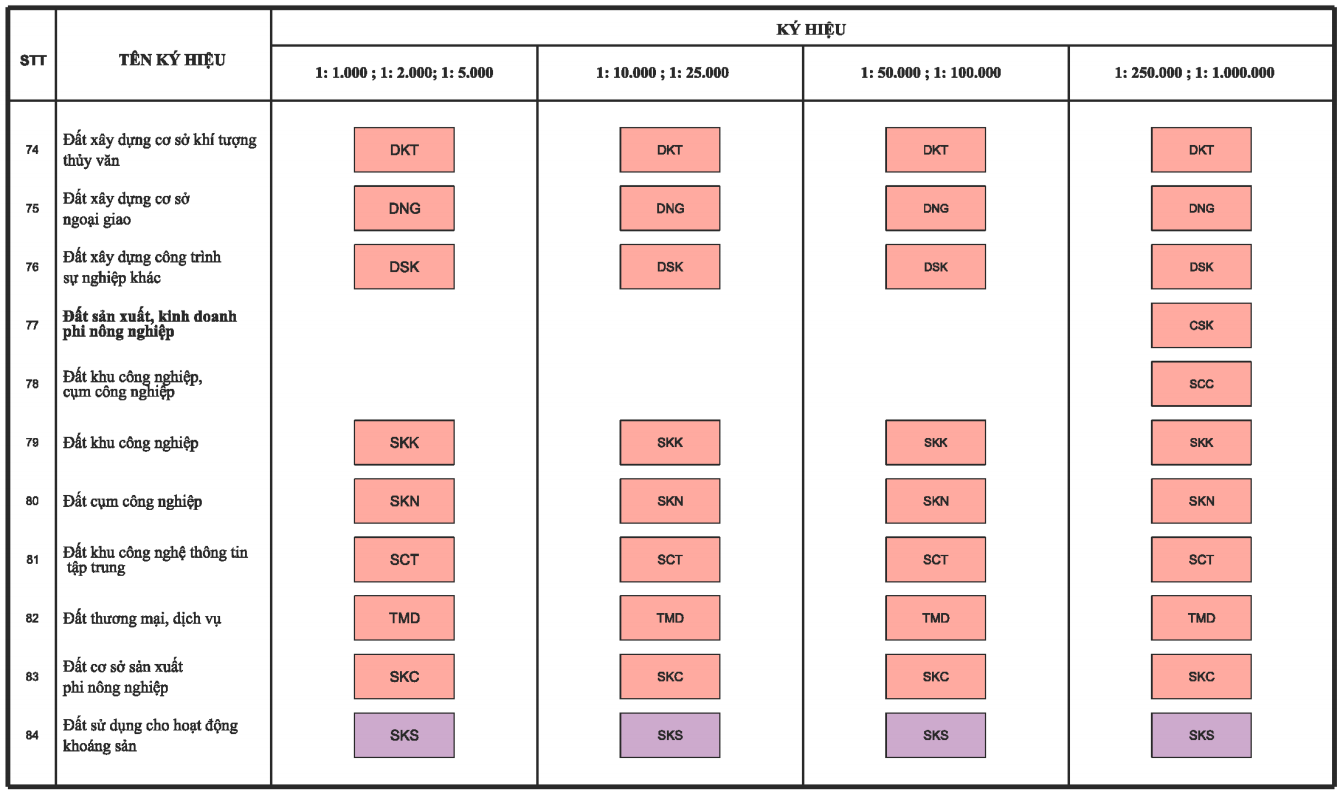 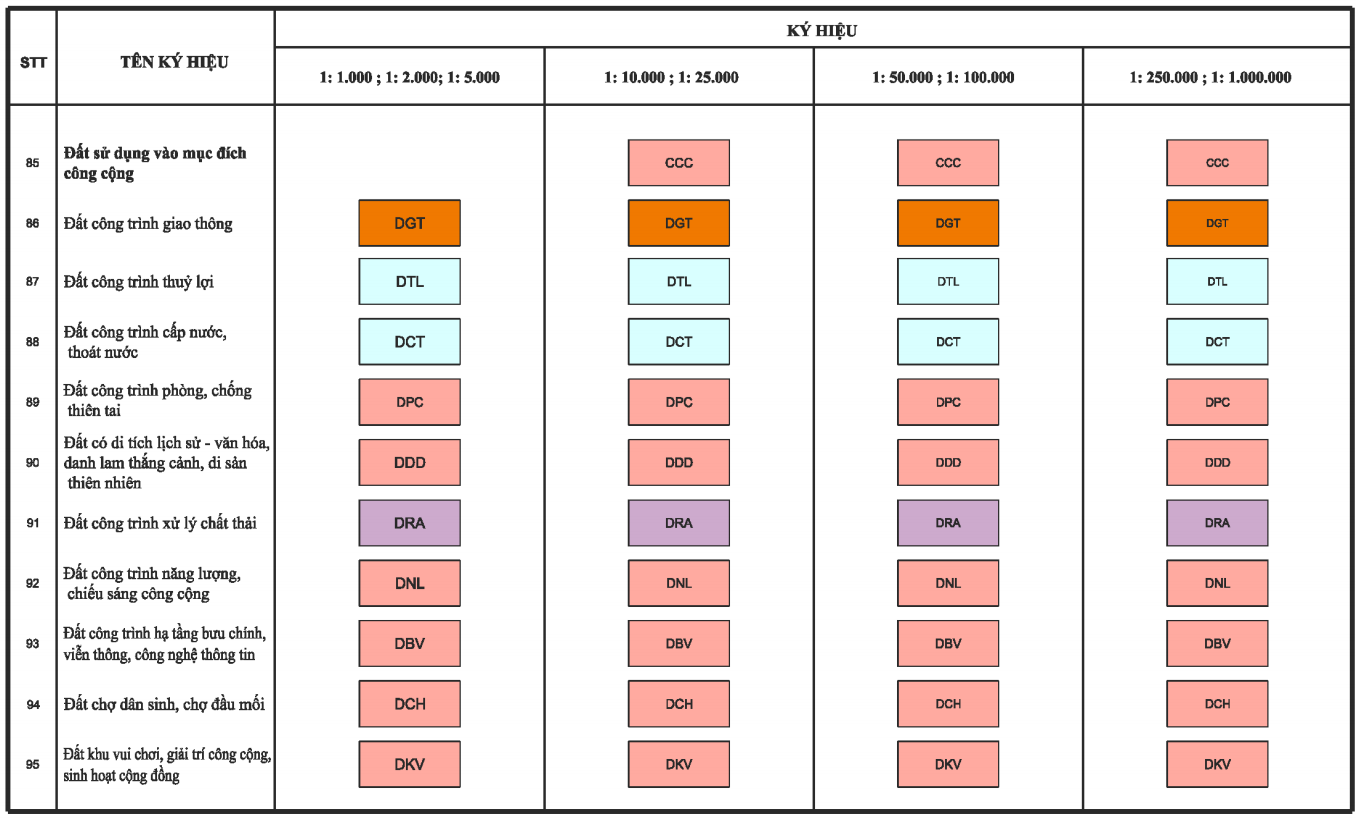 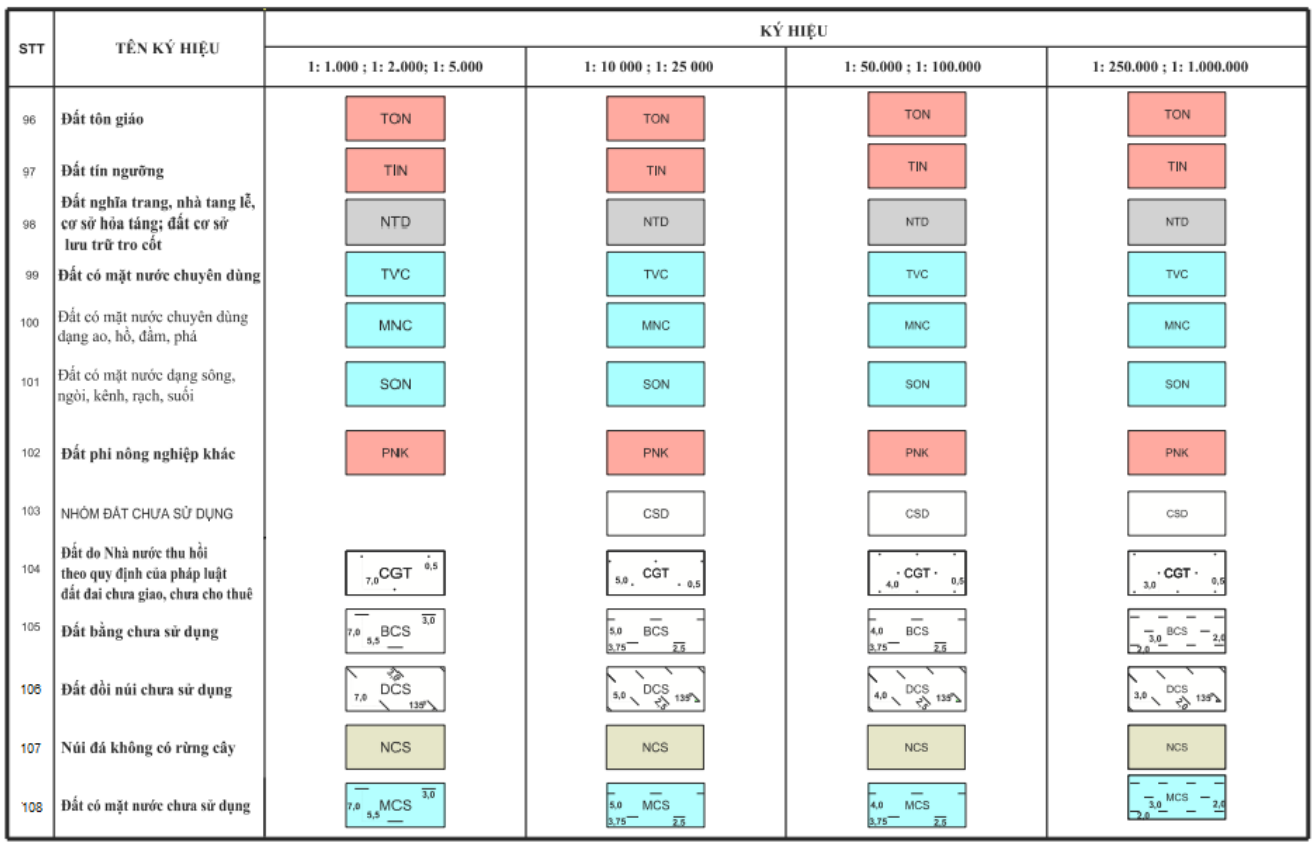 6. Ghi chú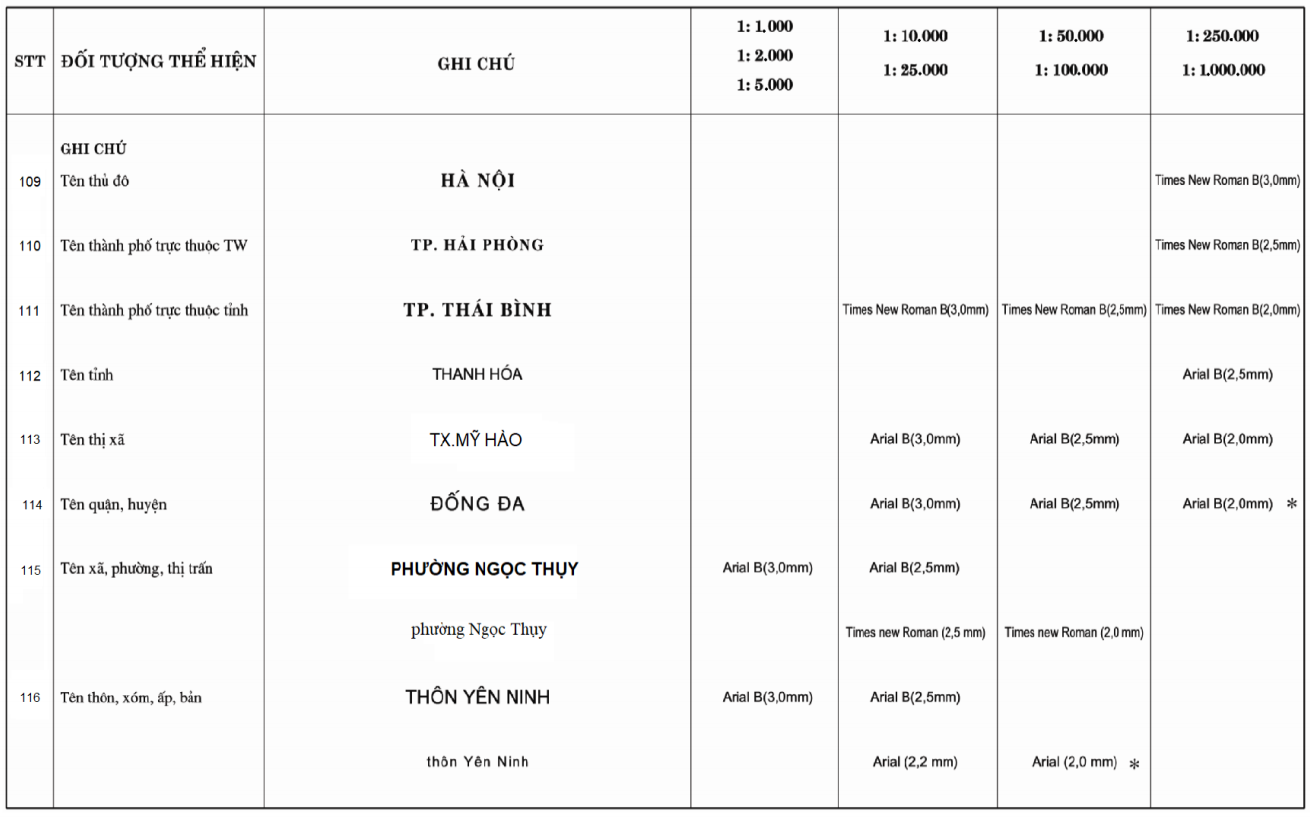 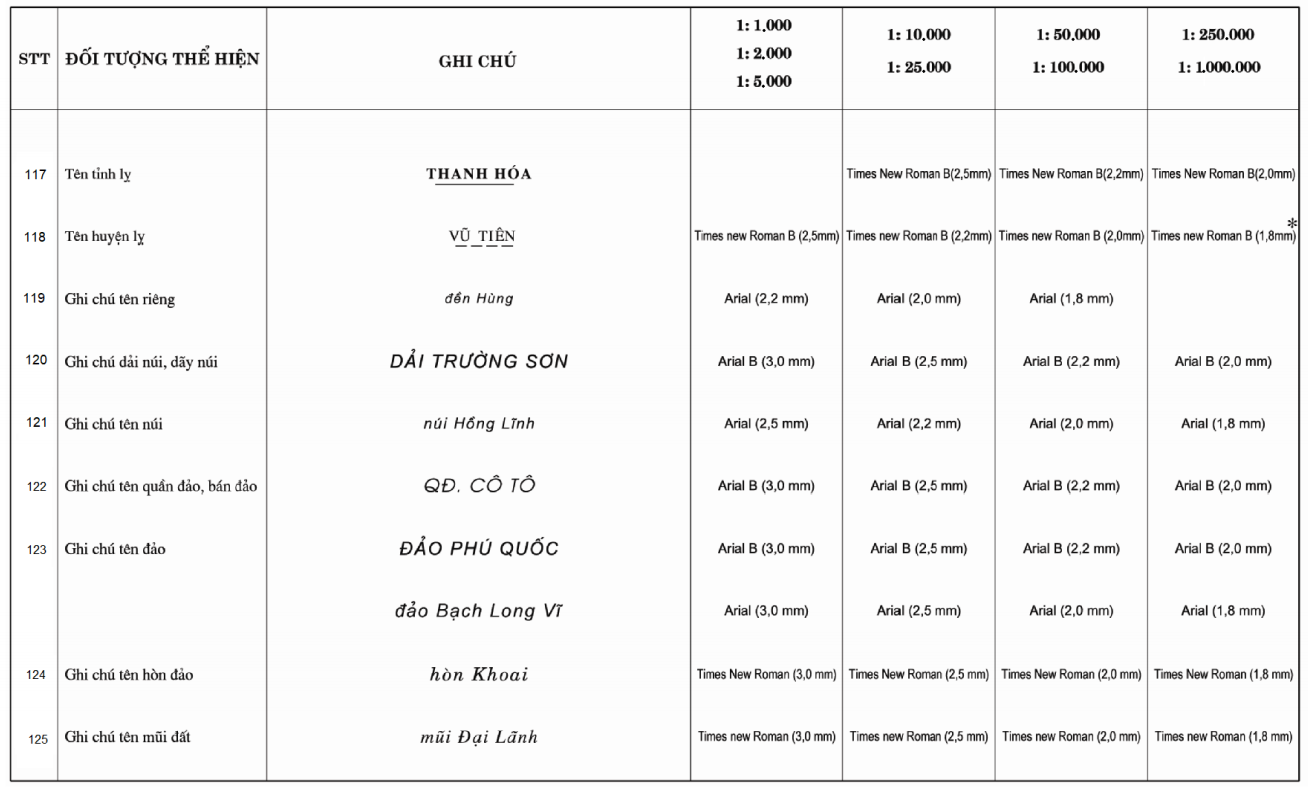 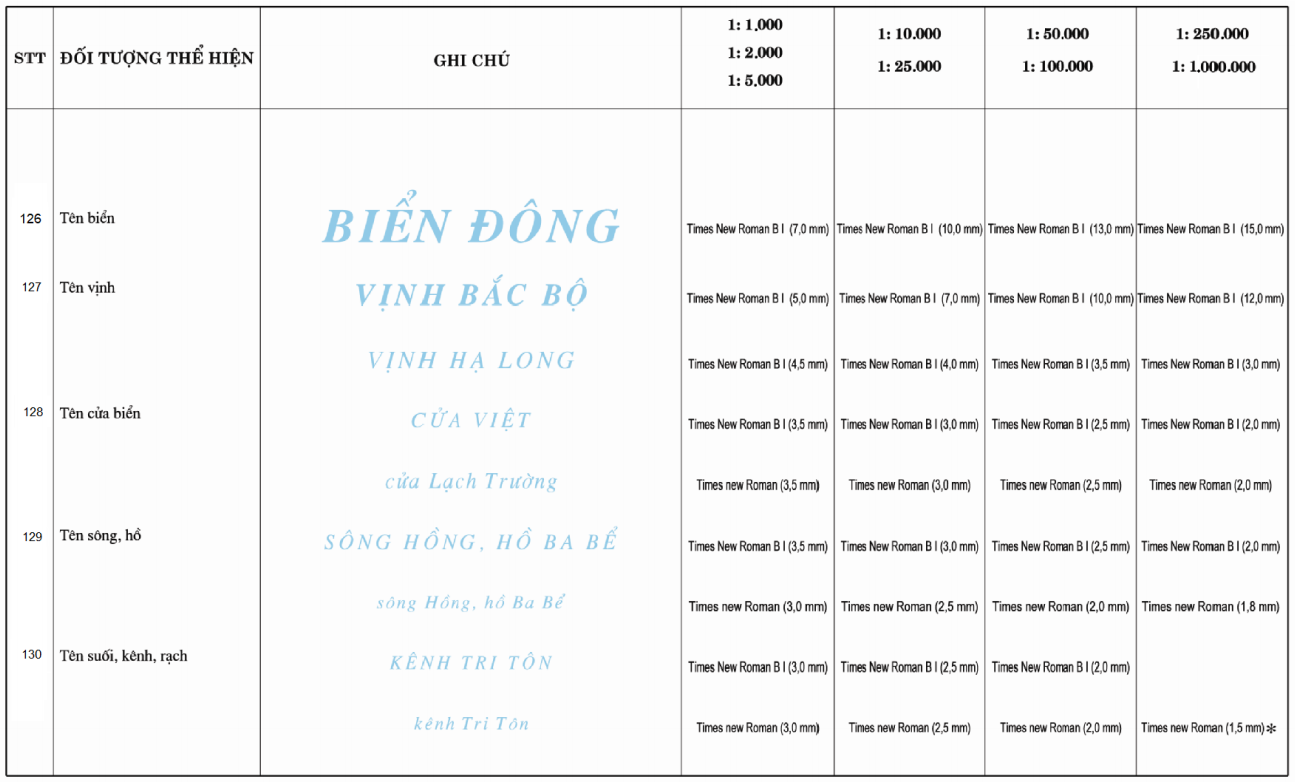 7. Mẫu khung và trình bày khung bản đồ hiện trạng sử dụng đấta) Mẫu khung và trình bày khung bản đồ hiện trạng sử dụng đất cấp xã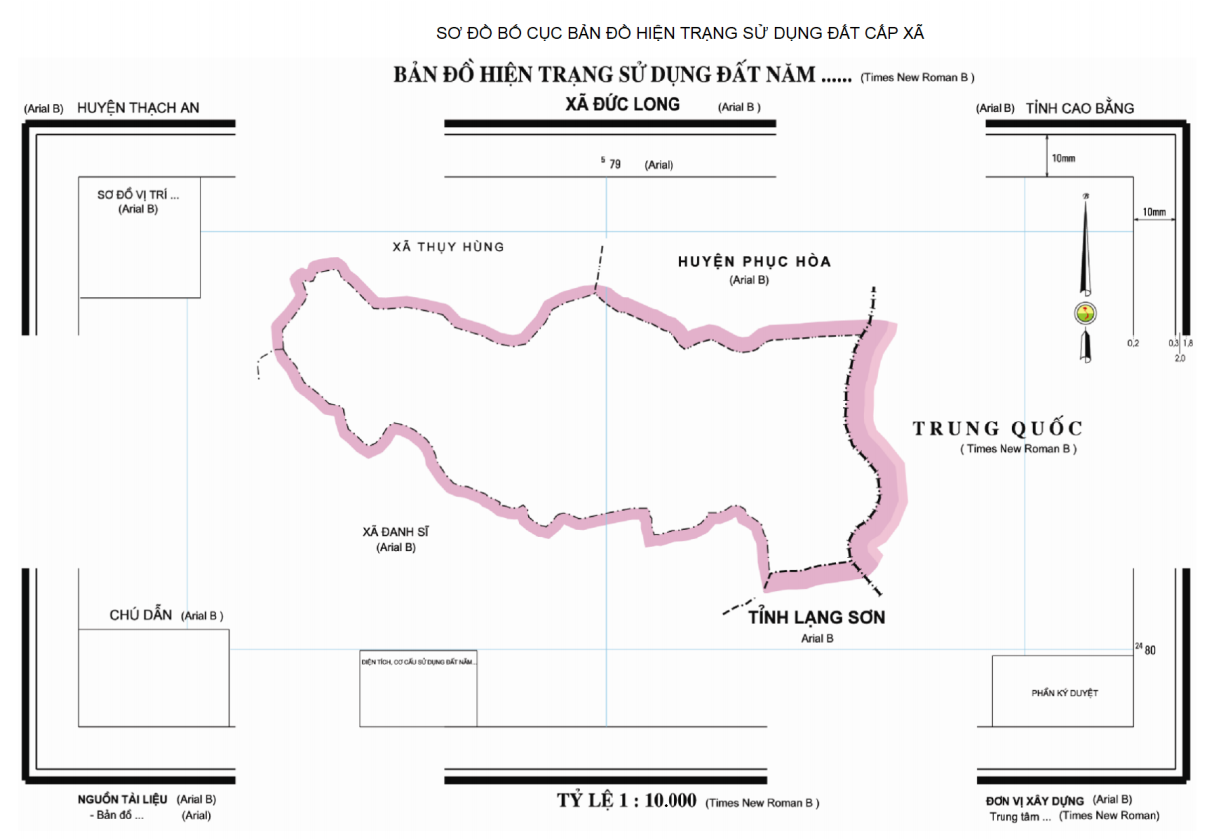 b) Mẫu khung và trình bày khung bản đồ hiện trạng sử dụng đất cấp huyện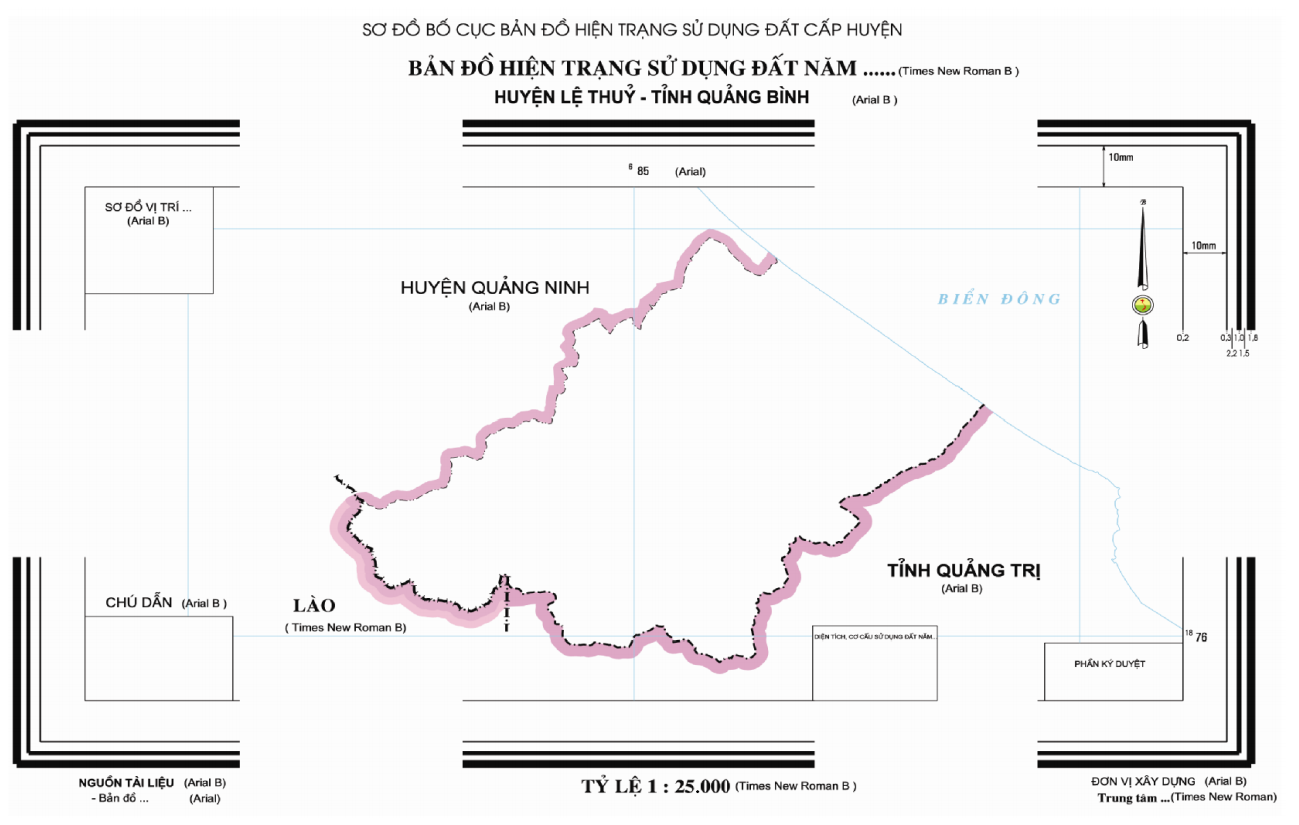 c) Mẫu khung và trình bày khung bản đồ hiện trạng sử dụng đất cấp tỉnh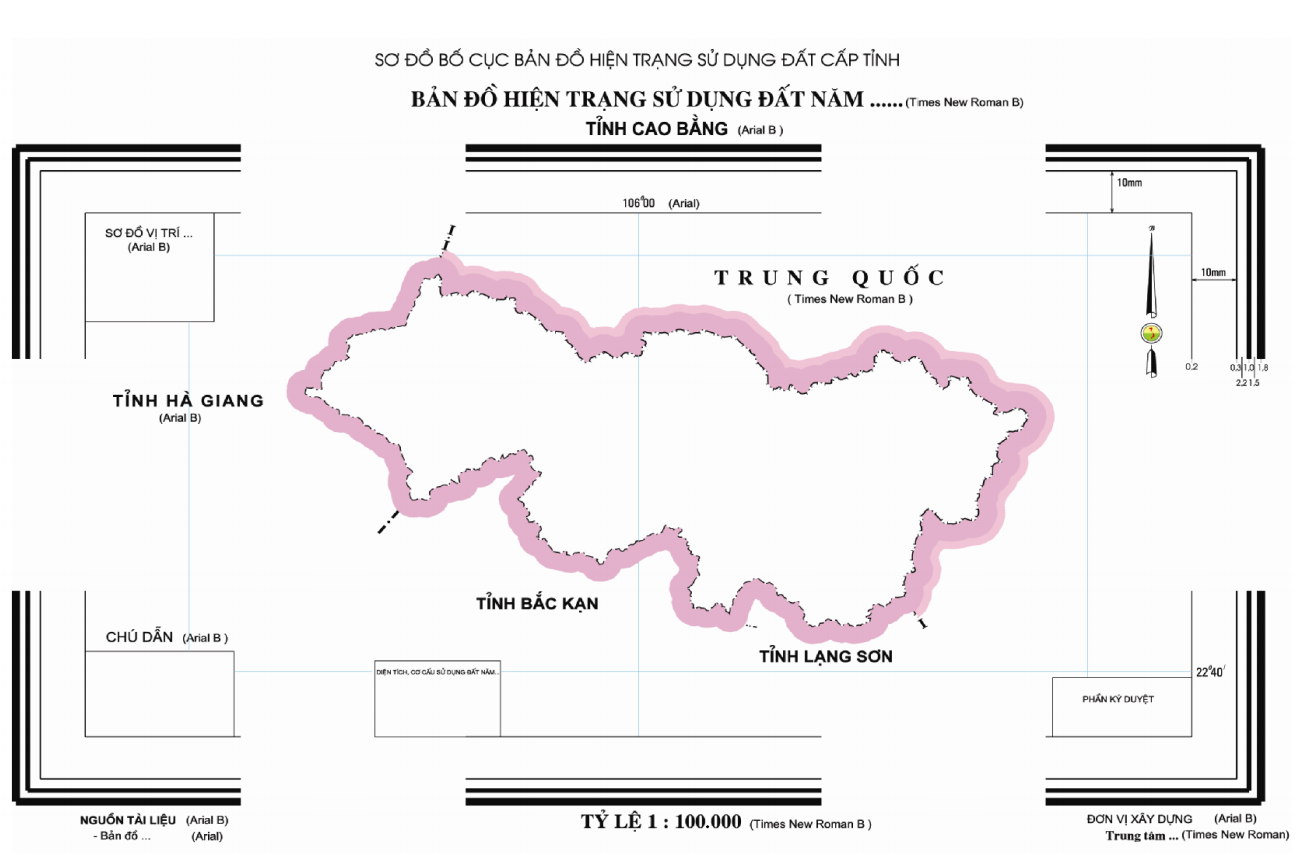 d) Mẫu khung và trình bày khung bản đồ hiện trạng sử dụng đất vùng kinh tế - xã hội và cả nước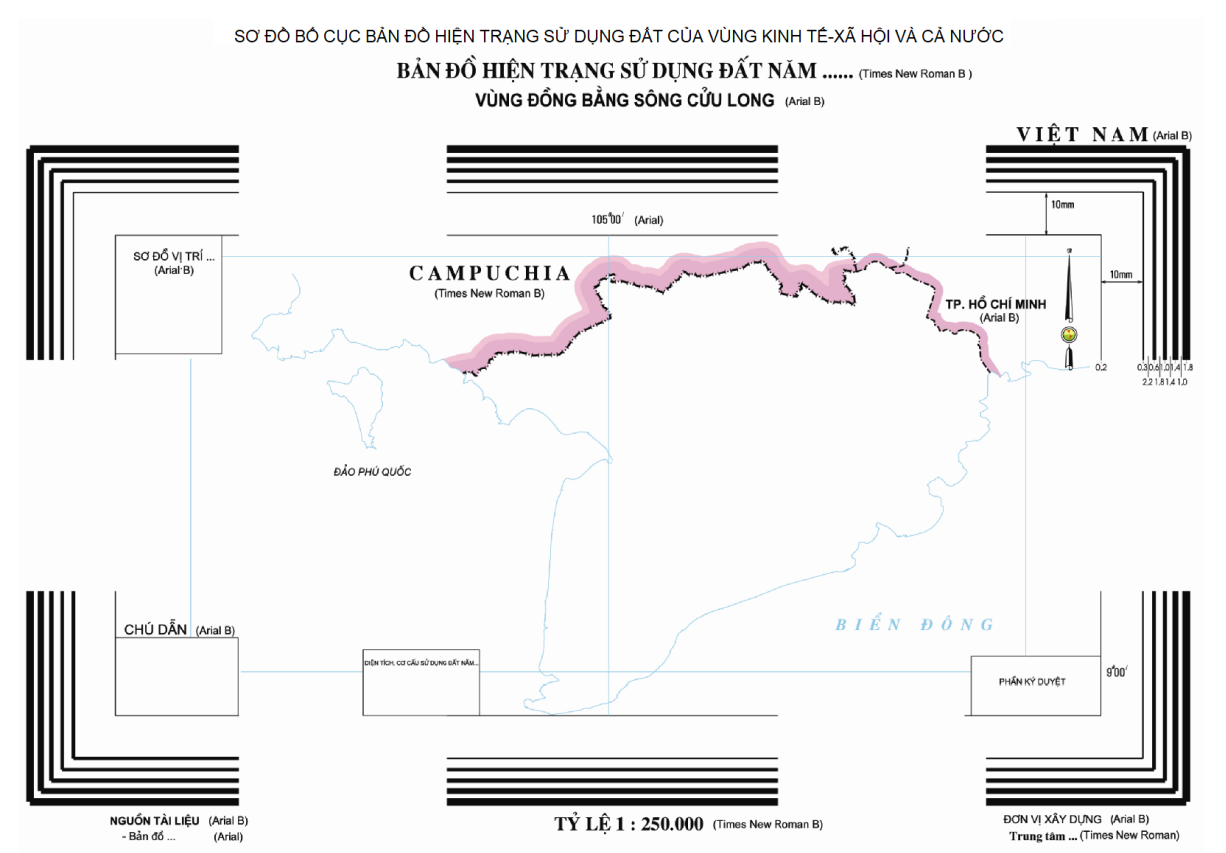 đ) Biểu đồ cơ cấu sử dụng đất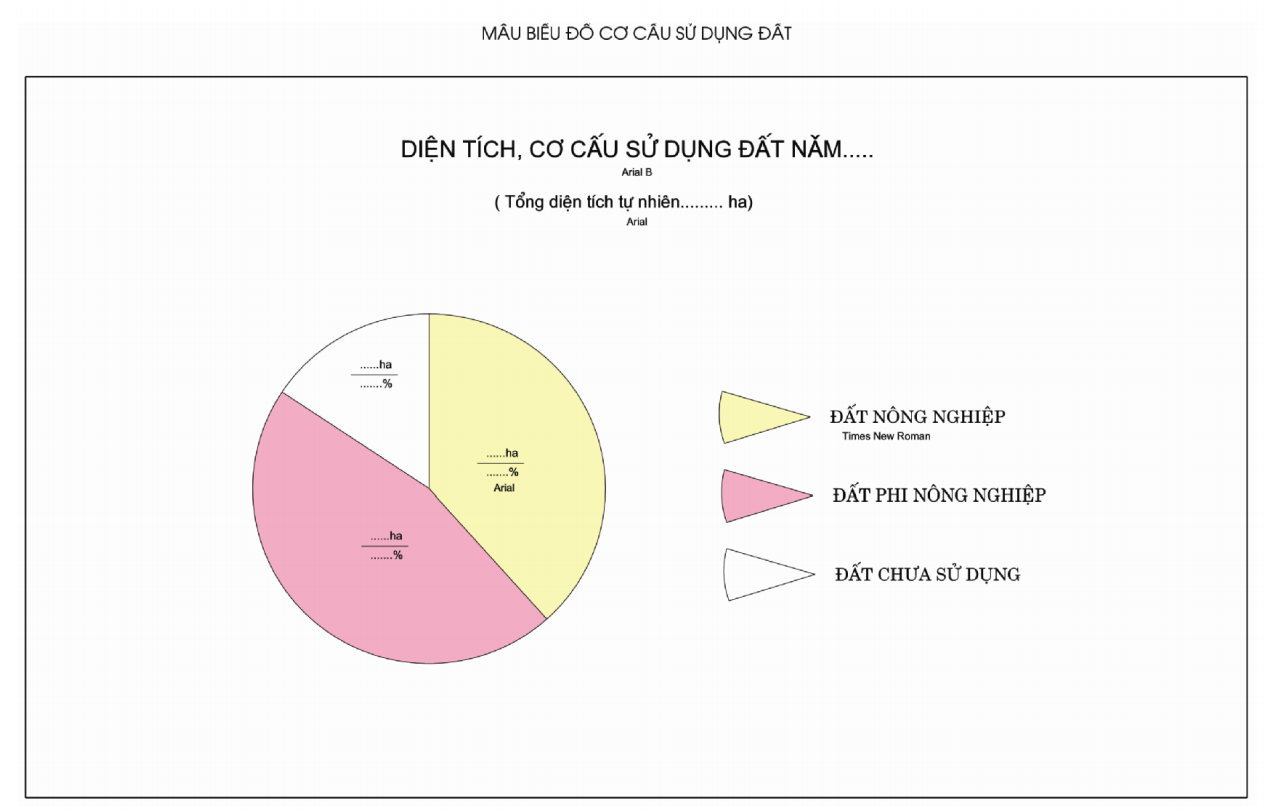 e) Ký xác nhận bản đồ hiện trạng sử dụng đất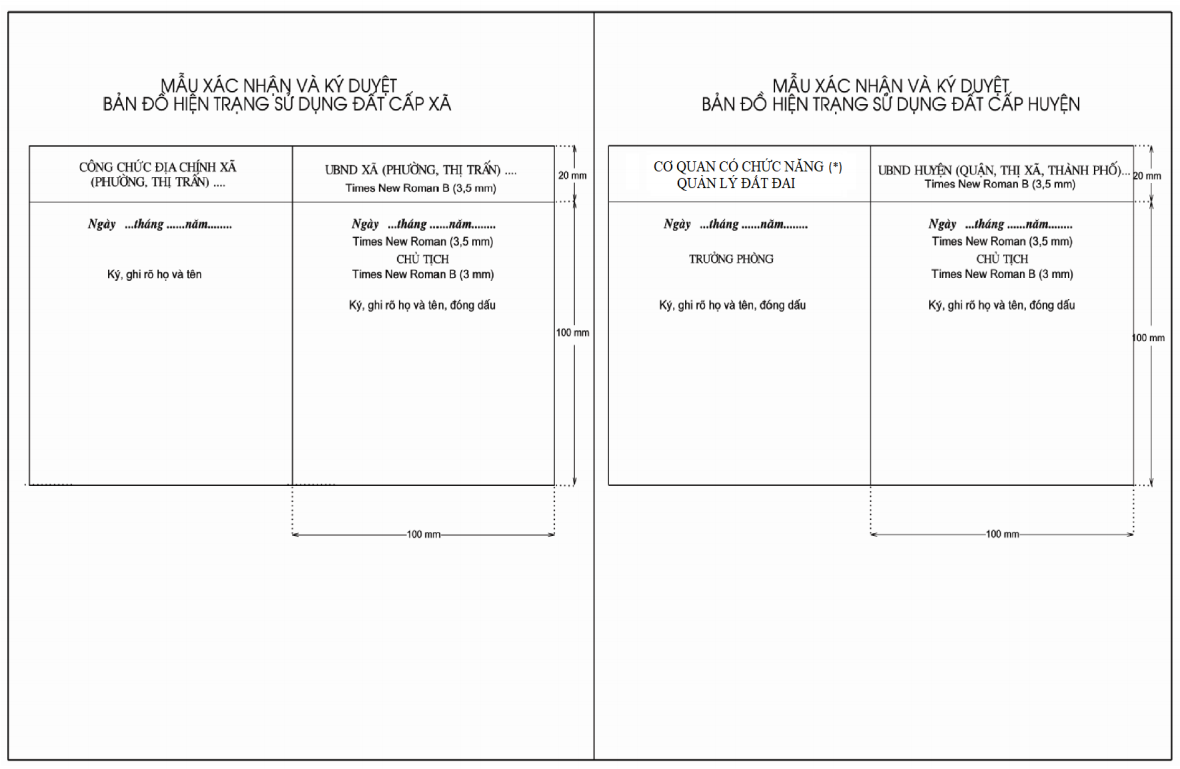 Ghi chú: (*) Cơ quan có chức năng quản lý đất đai: Ghi tên cơ quan quản lý đất đai của cấp thực hiện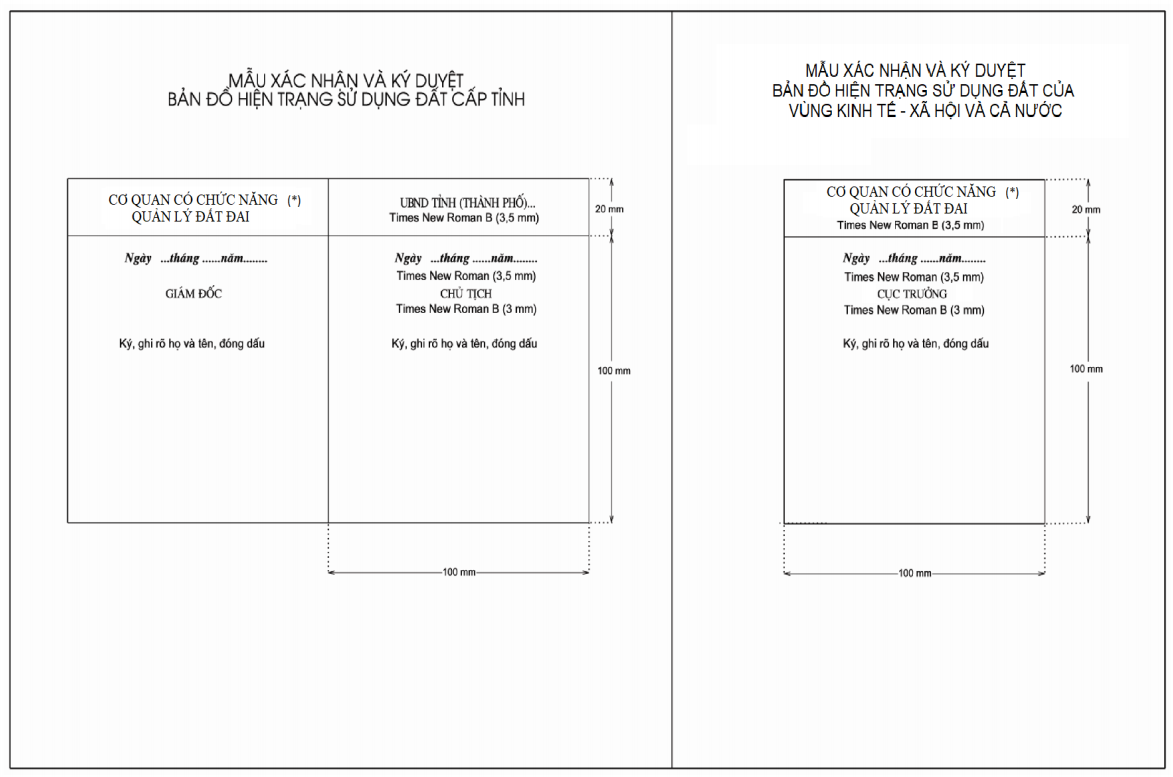 Ghi chú: (*) Cơ quan có chức năng quản lý đất đai: Ghi tên cơ quan quản lý đất đai của cấp thực hiện8. Loại đất thể hiện trên bản đồ hiện trạng sử dụng đất các cấpGhi chú:- Dấu nhân (x): loại đất phải thể hiện trên bản đồ;- Dấu sao (*): loại đất khuyến khích thể hiện trên bản đồ khi khoanh đất có diện tích đủ lớn để thể hiện.9. Giải thích ký hiệu9.1. Giao thông và các đối tượng liên quan a) Đường sắt:- Ký hiệu biểu thị chung cho các loại đường sắt, hầm đường sắt. Thể hiện trục tâm ký hiệu trùng với trục tâm của vị trí đường ray và phải ghi chú tên riêng nếu có;- Khi khoanh đất xác định cho giao thông đường sắt thể hiện được bằng 2 nét theo tỷ lệ thì phải khép kín vùng, tô màu đất giao thông, gán mã sử dụng đất. đồng thời cũng thể hiện ký hiệu đường sắt với. Vẽ nửa theo tỷ lệ khi khoanh đất xác định cho giao thông đường sắt không thể hiện được theo tỷ lệ bản đồ.b) Đường bộ và đê:- Giới hạn sử dụng của đường bộ (bao gồm cả hầm đường bộ), đê có độ rộng từ 1,0 mm theo tỷ lệ bản đồ trở lên thì thể hiện bằng đường 2 nét, thể hiện là vùng khép kín, tô màu, gán mã sử dụng đất và ghi chú tên riêng đầy đủ. Khi giới hạn sử dụng của đường, đê có độ rộng nhỏ hơn 1,0 mm theo tỷ lệ bản đồ thì thể hiện bằng đường 1 nét;- Đối với bản đồ tỷ lệ 1:1.000, 1:2.000 và 1:5.000, lòng đường (mặt đường hoặc phần có trải mặt) có độ rộng từ 1,0 mm theo tỷ lệ bản đồ trở lên thì phải thể hiện và thể hiện bằng ký hiệu nét đứt;- Khi ghi chú đường, đê thì tùy theo độ rộng, chiều dài của đường mà dùng cỡ chữ và phân bố chữ cho thích hợp theo phạm vi của đối tượng; đường, đê kéo dài trên bản đồ phải dùng ghi chú lặp lại cách nhau từ 20 - 25 cm để dễ phân biệt và không nhầm lẫn;- Khi thể hiện đê phải kèm theo ghi chú “đê” để phân biệt với các loại đường giao thông khác. Khi đê là đường bộ thì phải ghi chú như đường bộ;c) Cầu thể hiện bằng ký hiệu theo tỷ lệ, theo nửa tỷ lệ hoặc không theo tỷ lệ tùy thuộc tỷ lệ bản đồ và phải ghi chú tên riêng (không phân biệt vật liệu xây dựng hay cấu trúc). Khi thành lập bản đồ tỷ lệ lớn hơn hoặc bằng 1:25.000 thì chỉ thể hiện các cầu chính, quan trọng. Khi thành lập bản đồ tỷ lệ nhỏ hơn hoặc bằng 1:250.000 thì các loại cầu được thể hiện chung một ký hiệu.9.2. Thủy hệ và các đối tượng liên quana) Đường mép nước, đường bờ và dòng chảy ổn định, kênh, mương,… khi thể hiện bằng 2 nét theo tỷ lệ thì phải khép kín vùng, tô màu, gán mã sử dụng đất. Khi thể hiện bằng 1 nét thì thể hiện trùng với vị trí trục tâm của yếu tố.Khi thể hiện đối tượng thủy hệ không được ngắt tại vị trí cầu, cống trên bản đồ. Đối tượng thủy hệ có dòng chảy đều phải vẽ mũi tên chỉ hướng nước chảy, đối tượng thủy hệ kéo dài trên bản đồ phải vẽ nhắc lại khoảng 15 cm một lần để dễ xác định và không nhầm lẫn;b) Cống, đập trên sông, hồ, kênh, mương…: thể hiện cống, đập quan trọng có ý nghĩa định hướng trên bản đồ nếu khoảng hở trên bản đồ cho phép (không phân biệt loại vật liệu xây dựng) và phải ghi chú tên riêng.9.3. Địa hình và đối tượng có liên quana) Điểm độ cao, đường bình độ: các trường hợp dáng đất được đo vẽ hoặc chuyển vẽ chính xác thì dùng các ký hiệu đường bình độ chính xác để thể hiện. Trường hợp đo vẽ không chính xác hay chuyển vẽ dáng đất từ bản đồ địa hình hoặc các tài liệu khác lên bản đồ địa chính mà độ chính xác không cao thì dùng đường bình độ vẽ nháp để thể hiện;b) Sườn đất dốc: ký hiệu này dùng chung để thể hiện các sườn đất dốc có độ dài từ 1cm trên bản đồ trở lên mà không thể hiện được bằng đường bình độ, không phân biệt sườn dốc tự nhiên hay nhân tạo;c) Bãi cát, đầm lầy: thể hiện các bãi cát tự nhiên và các bãi lầy, đầm lầy không phân biệt lầy ngọt hay lầy mặn khi chúng có diện tích từ 16 mi li mét vuông theo tỷ lệ bản đồ trở lên.9.4. Ký hiệu nhãn khoanh đấtKý hiệu nhãn khoanh đất (mã loại đất và số thứ tự khoanh đất của bản đồ kiểm kê đất đai) được đặt song song với khung Nam bản đồ, kiểu chữ, cỡ chữ theo mẫu quy định. Trường hợp diện tích và hình dạng khoanh đất không đủ khoảng trống để bố trí nhãn khoanh đất thì có thể đặt ký hiệu nhãn khoanh đất ở vị trí phù hợp và đặt mũi tên hướng vào khoanh đất.9.5. Ghi chúa) Những ghi chú không ghi kích thước chữ thì có thể tùy chọn kích thước cho phù hợp với đối tượng trên bản đồ nhưng kiểu chữ phải tuân thủ theo đúng quy định;b) Những đối tượng ghi chú có nhiều mẫu thì có thể lựa chọn kiểu chữ cho phù hợp;c) Chữ, số ghi chú được sắp xếp song song với khung Nam của mảnh bản đồ, đầu các chữ, số ghi chú hướng lên phía khung Bắc; ghi chú đối tượng hình tuyến và ghi chú khoanh đất hẹp thì sắp xếp theo hướng kéo dài của đối tượng đó.9.6. Khung và trình bày khung bản đồa) Khung và trình bày khung bản đồ phải thực hiện theo mẫu quy định, kích thước chữ tùy vào tỷ lệ bản đồ mà thể hiện cho phù hợp, đảm bảo mỹ quan của bản đồ. Sơ đồ vị trí, bảng chú giải bản đồ, biểu đồ cơ cấu sử dụng đất, quy định ký duyệt và ký hiệu chỉ hướng Bắc tuỳ thuộc vào hình dạng lãnh thổ, đơn vị hành chính mà bố trí ở vị trí thích hợp;b) Lưới kinh, vĩ tuyến và lưới kilômét thể hiện theo quy định. Để giảm sức tải của bản đồ cho phép thể hiện bằng mắt lưới chữ thập có chiều dài 10mm x 10mm, giá trị kinh tuyến, vĩ tuyến, lưới kilômét thể hiện theo mẫu. Khi giao điểm lưới ki lô mét đè lên yếu tố nội dung quan trọng khác dẫn tới khó đọc hoặc nhầm lẫn nội dung thì được phép ký hiệu dấu (+) hoặc không thể hiện.9.7. Màu loại đất trên bản đồ hiện trạng sử dụng đấtIII. BẢNG PHÂN LỚP (LEVEL), MÀU, TÊN KIỂU KÝ HIỆU TRÊN BẢN ĐỒ HIỆN TRẠNG SỬ DỤNG ĐẤTSTTTỉnh, thành phốKinh độSTTTỉnh, thành phốKinh độ1Tỉnh Lai Châu103º00'33Tỉnh Tiền Giang105º45'2Tỉnh Điện Biên103º00'34Tỉnh Bến Tre105º45'3Tỉnh Sơn La104º00'35Thành phố Hải Phòng105º45'4Tỉnh Kiên Giang104º30'36Thành phố Hồ Chí Minh105º45'5Tỉnh Cà Mau104º30'37Tỉnh Bình Dương105º45'6Tỉnh Lào Cai104º45'38Tỉnh Tuyên Quang106º00'7Tỉnh Yên Bái104º45'39Tỉnh Hoà Bình106º00'8Tỉnh Nghệ An104º45'40Tỉnh Quảng Bình106º00'9Tỉnh Phú Thọ104º45'41Tỉnh Quảng Trị106º15'10Tỉnh An Giang104º45'42Tỉnh Bình Phước106º15'11Tỉnh Thanh Hoá105º00'43Tỉnh Bắc Kạn106º30'12Tỉnh Vĩnh Phúc105º00'44Tỉnh Thái Nguyên106º30'13Tỉnh Đồng Tháp105º00'45Tỉnh Bắc Giang107º00'14Thành phố Cần Thơ105º00'46Tỉnh Thừa Thiên - Huế107º00'15Tỉnh Bạc Liêu105º00'47Tỉnh Lạng Sơn107º15'16Tỉnh Hậu Giang105º00'48Tỉnh Kon Tum107º30'17Thành phố Hà Nội105º00'49Tỉnh Quảng Ninh107º45'18Tỉnh Ninh Bình105º00'50Tỉnh Đồng Nai107º45'19Tỉnh Hà Nam105º00'51Tỉnh Bà Rịa - Vũng Tàu107º45'20Tỉnh Hà Giang105º30'52Tỉnh Quảng Nam107º45'21Tỉnh Hải Dương105º30'53Tỉnh Lâm Đồng107º45'22Tỉnh Hà Tĩnh105º30'54Thành phố Đà Nẵng107º45'23Tỉnh Bắc Ninh105º30'55Tỉnh Quảng Ngãi108º00'24Tỉnh Hưng Yên105º30'56Tỉnh Ninh Thuận108º15'25Tỉnh Thái Bình105º30'57Tỉnh Khánh Hoà108º15'26Tỉnh Nam Định105º30'58Tỉnh Bình Định108º15'27Tỉnh Tây Ninh105º30'59Tỉnh Đắk Lắk108º30'28Tỉnh Vĩnh Long105º30'60Tỉnh Đắk Nông108º30'29Tỉnh Sóc Trăng105º30'61Tỉnh Phú Yên108º30'30Tỉnh Trà Vinh105º30'62Tỉnh Gia Lai108º30'31Tỉnh Cao Bằng105º45'63Tỉnh Bình Thuận108º30'32Tỉnh Long An105º45'STTLoại đấtMãThể hiện trên bản đồ hiện trạng sử dụng đấtThể hiện trên bản đồ hiện trạng sử dụng đấtThể hiện trên bản đồ hiện trạng sử dụng đấtThể hiện trên bản đồ hiện trạng sử dụng đấtSTTLoại đấtMãCấp xãCấp huyệnCấp tỉnhVùng KT- XH và cả nướcINhóm đất nông nghiệpNNP1Đất trồng cây hằng nămCHNx1.1Đất trồng lúaLUAxx1.1.1Đất chuyên trồng lúaLUCxxx*1.1.2Đất trồng lúa còn lạiLUKxxx*1.2Đất trồng cây hằng năm khácHNKxxx*2Đất trồng cây lâu nămCLNxxxx3Đất lâm nghiệpLNPx3.1Đất rừng đặc dụngRDDxxx*3.2Đất rừng phòng hộRPHxxx*3.3Đất rừng sản xuấtRSXxxx*Trong đó: Đất rừng sản xuất là rừng tự nhiênRSNxxx*4Đất nuôi trồng thủy sảnNTSxxx*5Đất chăn nuôi tập trungCNTxxx*6Đất làm muốiLMUxxx*7Đất nông nghiệp khácNKHxxx*IINhóm đất phi nông nghiệpPNN1Đất ởOTCx1.1Đất ở tại nông thônONTxxx*1.2Đất ở tại đô thịODTxxx*2Đất xây dựng trụ sở cơ quanTSCxxxx3Đất quốc phòng, an ninhCQAx3.1Đất quốc phòngCQPxxx*3.2Đất an ninhCANxxx*4Đất xây dựng công trình sự nghiệpDSNx4.1Đất xây dựng cơ sở văn hóaDVHxxx*4.2Đất xây dựng cơ sở xã hộiDXHxxx*4.3Đất xây dựng cơ sở y tếDYTxxx*4.4Đất xây dựng cơ sở giáo dục và đào tạoDGDxxx*4.5Đất xây dựng cơ sở thể dục, thể thaoDTTxxx*4.6Đất xây dựng cơ sở khoa học và công nghệDKHxxx*4.7Đất xây dựng cơ sở môi trườngDMTxxx*4.8Đất xây dựng cơ sở khí tượng thủy vănDKTxxx*4.9Đất xây dựng cơ sở ngoại giaoDNGxxx*4.10Đất xây dựng công trình sự nghiệp khácDSKxxx*5Đất sản xuất, kinh doanh phi nông nghiệpCSK*5.1Đất khu công nghiệp, cụm công nghiệpSCCx5.1.1Đất khu công nghiệpSKKxxx*5.1.2Đất cụm công nghiệpSKNxxx*5.1.3Đất khu công nghệ thông tin tập trungSCTxxx*5.2Đất thương mại, dịch vụTMDxxx*5.3Đất cơ sở sản xuất phi nông nghiệpSKCxxx*5.4Đất sử dụng cho hoạt động khoáng sảnSKSxxx*6Đất sử dụng vào mục đích công cộngCCCxx6.1Đất công trình giao thôngDGTxx**6.2Đất công trình thủy lợiDTLxx**6.3Đất công trình cấp nước, thoát nướcDCTxx**6.4Đất công trình phòng, chống thiên taiDPCxx**6.5Đất có di tích lịch sử - văn hóa, danh lam thắng cảnh, di sản thiên nhiênDDDxx**6.6Đất công trình xử lý chất thảiDRAxx**6.7Đất công trình năng lượng, chiếu sáng công cộngDNLxx**6.8Đất công trình hạ tầng bưu chính, viễn thông, công nghệ thông tinDBVxx**6.9Đất chợ dân sinh, chợ đầu mốiDCHxx**6.10Đất khu vui chơi, giải trí công cộng, sinh hoạt cộng đồngDKVxx**7Đất tôn giáoTONxx**8Đất tín ngưỡngTINxx**9Đất nghĩa trang, nhà tang lễ, cơ sở hỏa táng; đất cơ sở lưu trữ tro cốtNTDxx**10Đất có mặt nước chuyên dùngTVCxx**10.1Đất có mặt nước chuyên dùng dạng ao, hồ, đầm, pháMNCxxx*10.2Đất có mặt nước dạng sông, ngòi, kênh, rạch, suốiSONxxx*11Đất phi nông nghiệp khácPNKxx*IIINhóm đất chưa sử dụngCSDxx1Đất do Nhà nước thu hồi theo quy định của pháp luật đất đai chưa giao, chưa cho thuêCGTxx**2Đất bằng chưa sử dụngBCSxx**3Đất đồi núi chưa sử dụngDCSxx**4Núi đá không có rừng câyNCSxx**5Đất có mặt nước chưa sử dụngMCSxx**STTLoại đấtMãThông số màu loại đấtThông số màu loại đấtThông số màu loại đấtThông số màu loại đấtSTTLoại đấtMãSố màuRedGreenBlueINhóm đất nông nghiệpNNP12552551001Đất trồng cây hằng nămCHN32552521201.1Đất trồng lúaLUA42552521301.1.1Đất chuyên trồng lúaLUC52552521401.1.2Đất trồng lúa còn lạiLUK62552521501.2Đất trồng cây hằng năm khácHNK112552401802Đất trồng cây lâu nămCLN142552101603Đất lâm nghiệpLNP18170255503.1Đất rừng đặc dụngRDD291102551003.2Đất rừng phòng hộRPH24190255303.3Đất rừng sản xuấtRSX19180255180Trong đó: Đất rừng sản xuất là rừng tự nhiênRSN191802551804Đất nuôi trồng thủy sảnNTS341702552555Đất chăn nuôi tập trungCNT82302301306Đất làm muốiLMU372552552547Đất nông nghiệp khácNKH38245255180IINhóm đất phi nông nghiệpPNN392552551001Đất ởOTC402551802551.1Đất ở tại nông thônONT412552082551.2Đất ở tại đô thịODT422551602552Đất xây dựng trụ sở cơ quanTSC452551701603Đất quốc phòng, an ninhCQA512551201203.1Đất quốc phòngCQP52255100803.2Đất an ninhCAN5325580704Đất xây dựng công trình sự nghiệpDSN442551601704.1Đất xây dựng cơ sở văn hóaDVH692551701604.2Đất xây dựng cơ sở xã hộiDXH802551701604.3Đất xây dựng cơ sở y tếDYT722551701604.4Đất xây dựng cơ sở giáo dục và đào tạoDGD752551701604.5Đất xây dựng cơ sở thể dục, thể thaoDTT782551701604.6Đất xây dựng cơ sở khoa học và công nghệDKH792551701604.7Đất xây dựng cơ sở môi trườngDMT762551701604.8Đất xây dựng cơ sở khí tượng thủy vănDKT772551701604.9Đất xây dựng cơ sở ngoại giaoDNG822551701604.10Đất xây dựng công trình sự nghiệp khácDSK832551701605Đất sản xuất, kinh doanh phi nông nghiệpCSK542551601705.1Đất khu công nghiệp, cụm công nghiệpSCC732551701605.1.1Đất khu công nghiệpSKK552501701605.1.2Đất cụm công nghiệpSKN612501701605.1.3Đất khu công nghệ thông tin tập trungSCT742551701605.2Đất thương mại, dịch vụTMD622501701605.3Đất cơ sở sản xuất phi nông nghiệpSKC562501701605.4Đất sử dụng cho hoạt động khoáng sảnSKS572051702056Đất sử dụng vào mục đích công cộngCCC592551701606.1Đất công trình giao thôngDGT60255170506.2Đất công trình thủy lợiDTL631702552556.3Đất công trình cấp nước, thoát nướcDCT641702552556.4Đất công trình phòng, chống thiên taiDPC652551701706.5Đất có di tích lịch sử - văn hóa, danh lam thắng cảnh, di sản thiên nhiênDDD842551701606.6Đất công trình xử lý chất thảiDRA852051702056.7Đất công trình năng lượng, chiếu sáng công cộngDNL662551701606.8Đất công trình hạ tầng bưu chính, viễn thông, công nghệ thông tinDBV672551701606.9Đất chợ dân sinh, chợ đầu mốiDCH812551701606.10Đất khu vui chơi, giải trí công cộng, sinh hoạt cộng đồngDKV702551701607Đất tôn giáoTON872551701608Đất tín ngưỡngTIN882551701609Đất nghĩa trang, nhà tang lễ, cơ sở hỏa táng; đất cơ sở lưu trữ tro cốtNTD8921021021010Đất có mặt nước chuyên dùngTVC9018025525510.1Đất có mặt nước chuyên dùng dạng ao, hồ, đầm, pháMNC9218025525510.2Đất có mặt nước dạng sông, ngòi, kênh, rạch, suốiSON9116025525511Đất phi nông nghiệp khácPNK93255170160IIINhóm đất chưa sử dụngCSD972552552541Đất do Nhà nước thu hồi theo quy định của pháp luật đất đai chưa giao, chưa cho thuêCGT1052552552542Đất bằng chưa sử dụngBCS982552552543Đất đồi núi chưa sử dụngDCS992552552544Núi đá không có rừng câyNCS1002302302005Đất có mặt nước chưa sử dụngMCS101180255255STTTên đối tượngThể hiện trong phần mềm MicrostationThể hiện trong phần mềm MicrostationThể hiện trong phần mềm MicrostationThể hiện trong phần mềm MicrostationSTTTên đối tượngLớp (Level)Màu (Color: Red, Green, Blue)Tên, kiểu ký hiệuTên, kiểu ký hiệuSTTTên đối tượngLớp (Level)Màu (Color: Red, Green, Blue)LinestyleCellITRÌNH BÀY KHUNG BẢN ĐỒ1Tên bản đồ, tên địa danh ngoài khung bản đồ và chữ, số thể hiện tỷ lệ bản đồ590 (255,255,255)2Khung bản đồ610 (255,255,255)3Lưới ki lô mét và lưới kinh, vĩ độ62207 (0,255,255)4Giá trị lưới ki lô mét và lưới kinh, vĩ độ620 (255,255,255)5Nguồn tài liệu560 (255,255,255)6Đơn vị xây dựng570 (255,255,255)7Chú dẫn và sơ đồ vị trí560 (255,255,255)8Tên nước (Việt Nam) và tên quốc gia lân cận580 (255,255,255)9Tên tỉnh, thành phố trực thuộc trung ương và tên tỉnh, thành phố trực thuộc trung ương lân cận580 (255,255,255)10Tên huyện, quận, thị xã, thành phố trực thuộc tỉnh và tên huyện, quận, thị xã, thành phố trực thuộc tỉnh lân cận360 (255,255,255)11Tên xã, phường, thị trấn và tên xã, phường, thị trấn lân cận370 (255,255,255)12Tên thôn xóm, ấp, bản, mường, …380 (255,255,255)13Ghi chú tên riêng390 (255,255,255)IIĐƯỜNG BIÊN GIỚI, ĐƯỜNG ĐỊA GIỚI HÀNH CHÍNH14Đường biên giới quốc gia xác định10 (255,255,255)BgQGxd15Đường biên giới quốc gia chưa xác định10 (255,255,255)BgQGcxd16Đường địa giới hành chính cấp tỉnh xác định20 (255,255,255)RgTxd17Đường địa giới hành chính cấp tỉnh chưa xác định20 (255,255,255)RgTcxd18Đường địa giới hành chính cấp huyện xác định30 (255,255,255)RgHxd19Đường địa giới hành chính cấp huyện chưa xác định30 (255,255,255)RgHcxd20Đường địa giới hành chính cấp xã xác định40 (255,255,255)RgXxd21Đường địa giới hành chính cấp xã chưa xác định40 (255,255,255)RgXcxdIIIĐỊA HÌNH22Bình độ và độ cao bình độ cái26206 (255,178,178)BdCai23Bình độ cơ bản27206 (255,178,178)BdCoBan24Điểm độ cao, ghi chú điểm độ cao290 (255,255,255)CDDC25Ghi chú dải núi, dãy núi290 (255,255,255)26Ghi chú tên núi290 (255,255,255)IVGIAO THÔNG VÀ CÁC ĐỐI TƯỢNG CÓ LIÊN QUAN27Đường sắt100 (255,255,255)DgSat28Quốc lộ nửa theo tỷ lệ110 (255,255,255), 254 (255,210,0)DgQlo29Đường tỉnh nửa theo tỷ lệ130 (255,255,255), 254 (255,210,0)DgT30Đường hầm150 (255,255,255)DgHam31Đường huyện nửa theo tỷ lệ160 (255,255,255)DgH32Đường liên xã nửa theo tỷ lệ170 (255,255,255)DgLxa33Đường đất nhỏ nửa theo tỷ lệ180 (255,255,255)DgXa34Đường mòn190 (255,255,255)DgMon35Cầu sắt200 (255,255,255)CauSat36Cầu bê tông200 (255,255,255)CauBT37Cầu phao200 (255,255,255)CauPhao38Cầu treo200 (255,255,255)CauTreo39Cầu tre, gỗ dân sinh200 (255,255,255)CauTam40Ghi chú đường giao thông200 (255,255,255)VTHỦY HỆ VÀ CÁC ĐỐI TƯỢNG CÓ LIÊN QUAN41Thủy hệ vẽ theo tỷ lệ21207 (0,255,255)Tv2nét42Thủy hệ vẽ nửa theo tỷ lệ22207 (0,255,255)Tv1nét43Tên biển23207 (0,255,255)44Tên vịnh23207 (0,255,255)45Tên cửa biển, cửa sông23207 (0,255,255)46Tên hồ, ao, sông, suối, kênh, mương23207 (0,255,255)47Ghi chú tên quần đảo, bán đảo430 (255,255,255)48Ghi chú tên đảo430 (255,255,255)49Ghi chú hòn đảo430 (255,255,255)50Ghi chú tên mũi đất430 (255,255,255)51Đê vẽ nửa theo tỷ lệ220 (255,255,255)DeNTL52Đập240 (255,255,255)Dap53Cống240 (255,255,255)CongVIRANH GIỚI54Khoanh đất50 (255,255,255)RgLdat55Màu loại đất300 (255,255,255)56Mã loại đất330 (255,255,255)57Mã đối tượng sử dụng đất600 (255,255,255)58Số thứ tự khoanh đất350 (255,255,255)59Diện tích khoanh đất540 (255,255,255)VIIĐỐI TƯỢNG KINH TẾ VĂN HÓA XÃ HỘI60Ủy ban nhân dân cấp tỉnh80 (255,255,255)UB.T61Ủy ban nhân dân cấp huyện80 (255,255,255)UB.H62Ủy ban nhân dân cấp xã80 (255,255,255)UB.X63Sân bay90 (255,255,255)SB64Đình, chùa, miếu, đền…90 (255,255,255)CHUA65Nhà thờ90 (255,255,255)NT66Đài phát thanh, truyền hình90 (255,255,255)PTTH67Sân vận động90 (255,255,255)SVD68Trường học90 (255,255,255)TH69Bệnh viện, trạm y tế90 (255,255,255)BVTX70Bưu điện90 (255,255,255)BDVIIIĐỐI TƯỢNG CỦA BẢN ĐỒ KIỂM KÊ ĐẤT ĐAI THỂ HIỆN TRÊN BẢN ĐỒ HIỆN TRẠNG SỬ DỤNG ĐẤT71Ranh giới khoanh đất của bản đồ kiểm kê đất đai5160(100,100,100)RgSD72Số thứ tự khoanh đất trên bản đồ kiểm kê đất đai35160 (100,100,100)